Poznań, 6.10.2022 r.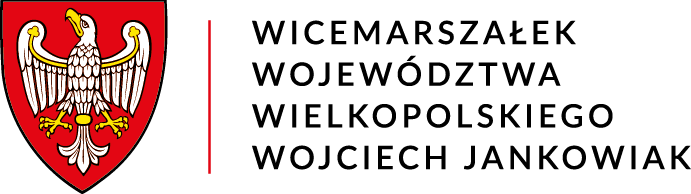 DT-III.ZD- 00263/22PaniMałgorzata StryjskaRadna SejmikuWojewództwa WielkopolskiegoSzanowna Pani,

odpowiadając na interpelację zgłoszoną na XLV Sesji Sejmiku Województwa Wielkopolskiego z dnia 26 września br. informuję, że korekta rozkładu jazdy 2022/2023 na V cykl zamknięciowy obowiązujący od 6 listopada br. została zarządzona przez PKP PLK S.A. i nie ma możliwości wprowadzenia do niej zmian. Jednocześnie informuję, że znacznym utrudnieniem przetrasowania wszystkich pociągów jako osobowych jest brak przepustowości linii kolejowej nr 353 związany z pracami modernizacyjnymi prowadzonymi przez Zarządcę Infrastruktury tj. PKP PLK S.A., co skutkuje zamknięciem długiego szlaku Pobiedziska- Pierzyska. Utrzymanie w rozkładzie jazdy pociągów przyspieszonych było warunkiem koniecznym do przetrasowania wszystkich zaplanowanych przez Organizatora Przewozów połączeń.Od nowego rozkładu jazdy 2022/2023 obowiązującego od dnia 11 grudnia 2022 r. wychodząc naprzeciw oczekiwaniom podróżnych wszystkie połączenia realizowane na linii kolejowej nr 353 będą kursować jako osobowe co oznacza, że będą się zatrzymywać się na każdej stacji i przystanku osobowym.Zaplanowano następujące odjazdy ze stacji Poznań Gł. w kierunku Gniezna i Mogilna: 14.29, 15.12, 15.43, 16.00, 16.20, 16.55. Przedstawione godziny odjazdów mogą ulec drobnym zmianom minutowym.Częstotliwość połączeń pociągów osobowych powinna wszystkim uczniom zapewnić dogodny dojazd i powrót ze szkoły.  Z poważaniem                                                                         Z up. Marszałka Województwa                                                                                          Wojciech Jankowiak                                                                                              WicemarszałekSprawę prowadzi: Departament Transportu 61 626 70 00